Общественный помощникУполномоченного по правам ребенка в Республике Хакасия по Таштыпскому районуТопоева Любовь Григорьевна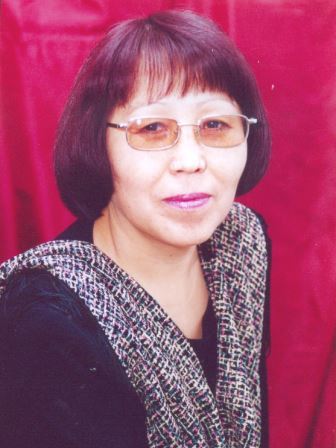 ПРИЕМ ГРАЖДАНКаждую среду по адресу: с. Таштып, ул. Луначарского, д 2 (Центр детского творчества ), с 11.00 до 13.00 ч. Вы можете получить консультации по вопросам правового характера и о порядке защиты законных прав и интересов несовершеннолетних.Справки по тел.: 8-913-053-8308.